על הפרויקטDaffodils and Tulipsכתובת האתרhttps://iearn.org/cc/space-2/group-15מידי שנה בסוף חודש נובמבר שותלים בכל הכדור הצפוני בצלים של נרקיסים או צבעונים.בארץ מומלצים הנרקיסים.התלמידים עוקבים אחרי הגדילה עד לפריחה ומשתפים את התלמידים האחרים בממצאים שלהם.כל כתה מעלה את שאלת החקר שלה ושואבת את הנתונים ששלחו התלמידים המשתתפים.פרויקט זה מאפשר לימוד רב תחומי: ביולוגיה, גיאוגרפיה מתמטיקה ואף אמנותאתם מוזמנים להשתתף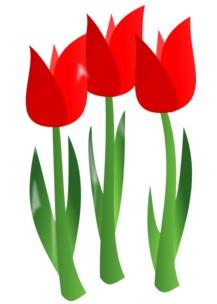 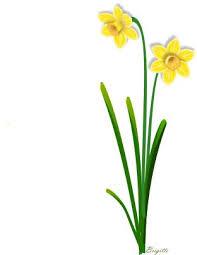 